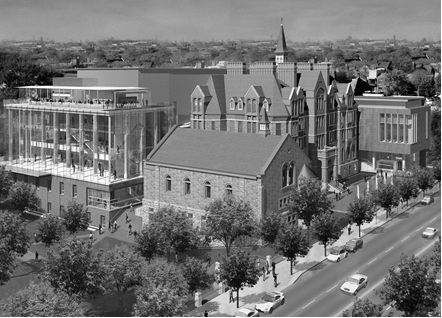 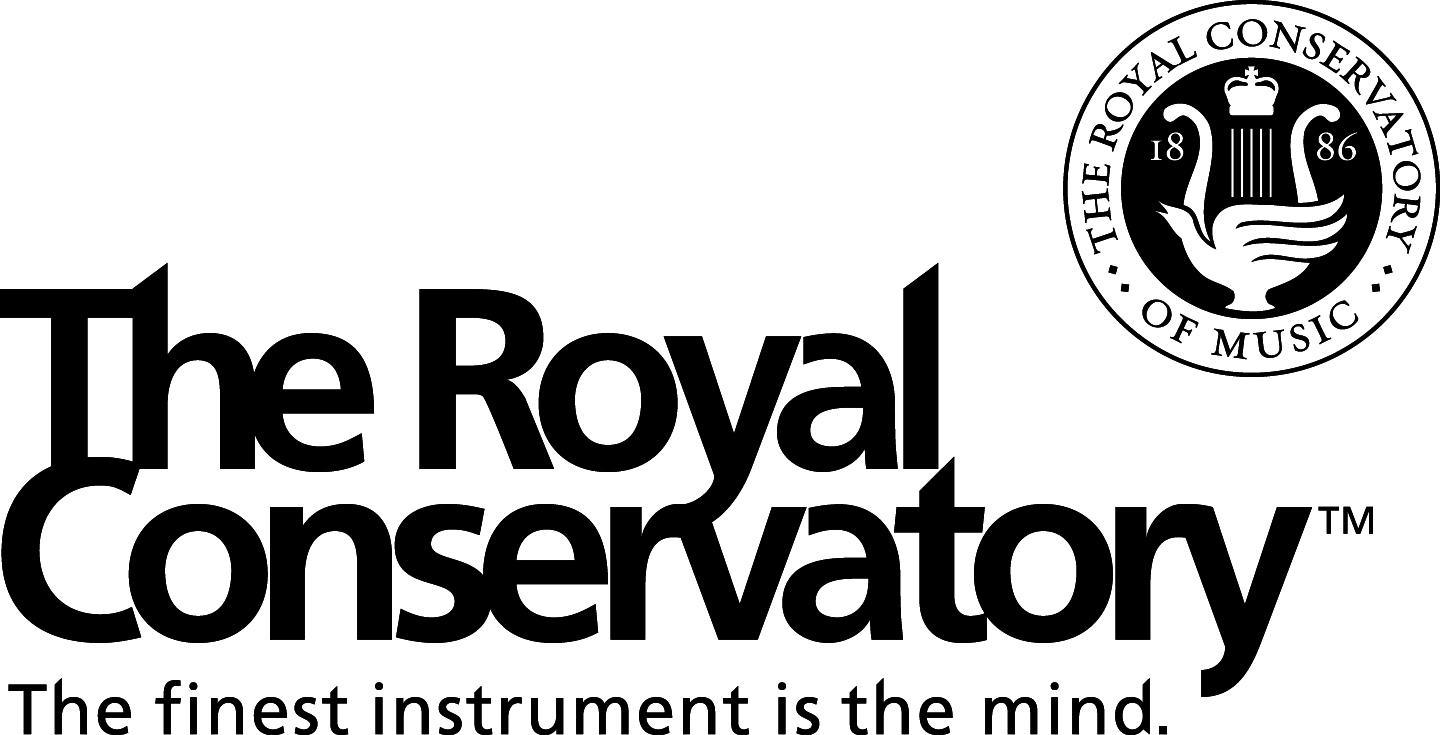 ELIGIBILITYScholarship applicant must be registered for one of the following Royal Conservatory Courses: Introduction to OrffOrff Pedagogy Level I Orff Pedagogy Level IIOrff Pedagogy Level IIIMusic from Five Continents (full course)Music in Early ChildhoodAPPLICATION DEADLINESpring applications are due by noon on March 10, 2017Summer applications are due by noon on June 1, 2017 Fax or scan/email completed application, letters of reference and transcript of grades from music pedagogy courses you have taken to: The Royal ConservatoryAttention: Steven Foster, Room 102Fax # 416-408-3096steven.foster@rcmusic.caAPPLICATION PACKAGECompleted applicationLetters of referenceTranscript of grades if applicableLate, incomplete applications OR non-use of this Application Form WILL result in the candidate’s disqualification. We will not contact applicants for missing information.REFERENCESApplicants must provide two letters of reference, one from an education specialist or a music/arts consultant/supervisor and the other from a previous instructor, where possible. Your referees should be able to attest to your abilities and potential as a music teacher for children. It is the applicant’s responsibility to ensure that the letters of reference are submitted with the completed application form before the deadline.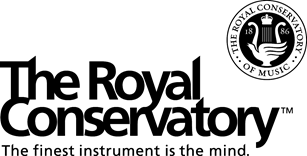 LOIS BIRKENSHAW-FLEMINGCREATIVE TEACHINGSCHOLARSHIP APPLICATION FORMName:		______________________________________________________________Address:	______________________________________________________________		______________________________________________________________		City				Province			Postal Code		____________________________________________________________________		Daytime Phone #					Evening Phone #		____________________________________________________________________		Email AddressApplicant must be registering for one of the following Royal Conservatory courses. 
Please check one:□ Introduction to Orff      □ Orff Level I     □ Orff Level II   	□ Orff Level III   □ Music from Five Continents   □ Music in Early ChildhoodList educational institutions attended and degree(s)/certificates obtained beginning with 
most recent________________________________________________________________________________________________________________________________________________________________________________________________________________________________________________________________________________________________________Please list any additional professional development not covered above you have undertaken in music pedagogy (attach certificate copies or transcripts where applicable), for example, a Post Level III Orff Course sponsored by an Orff Chapter.________________________________________________________________________________________________________________________________________________________________________________________________________________________________________________________________________________________________________Please attach a detailed statement expressing your interest in and experience of a creative approach to teaching.